本报告是根据《中华人民共和国政府信息公开条例》(以下简称《新条例》)、《山东省政府信息公开办法》(以下简称《办法》)及《关于政府信息公开工作年度报告有关事项的通知》(国办公开函(2019)60号)等文件要求,报告中所列数据的统计期限自2019年1月1日起至2019年12月31日止。本报告可在淄博经济开发区门户网站(http://www.zbjkq.gov.cn)下载。如对本报告有任何疑问,请与淄博经济开发区管委会办公室联系(地址:淄博市联通路创业中心1号楼1楼西侧大厅:联系电话:7870114)。   一、总体情况2019年，淄博经济开发区工委、管委会按照市委、市政府决策部署，深入贯彻2019年5月15日修订实施后的《条例》《办法》, 按照《淄博市人民政府办公室关于印发2019年淄博市政务公开工作方案的通知》（淄政办发〔2019〕5号）等文件要求，以完善制度机制、推进重点领域信息公开、加强公开平台建设、落实政务公开主要任务为工作重点，进一步加大政务公开工作推进力度，有效保障了公民、法人和社会组织的知情权、参与权、表达权、监督权，更好的发挥政府信息公开工作的重要作用，人民群众的获得感、幸福感、满意度得到有效提升。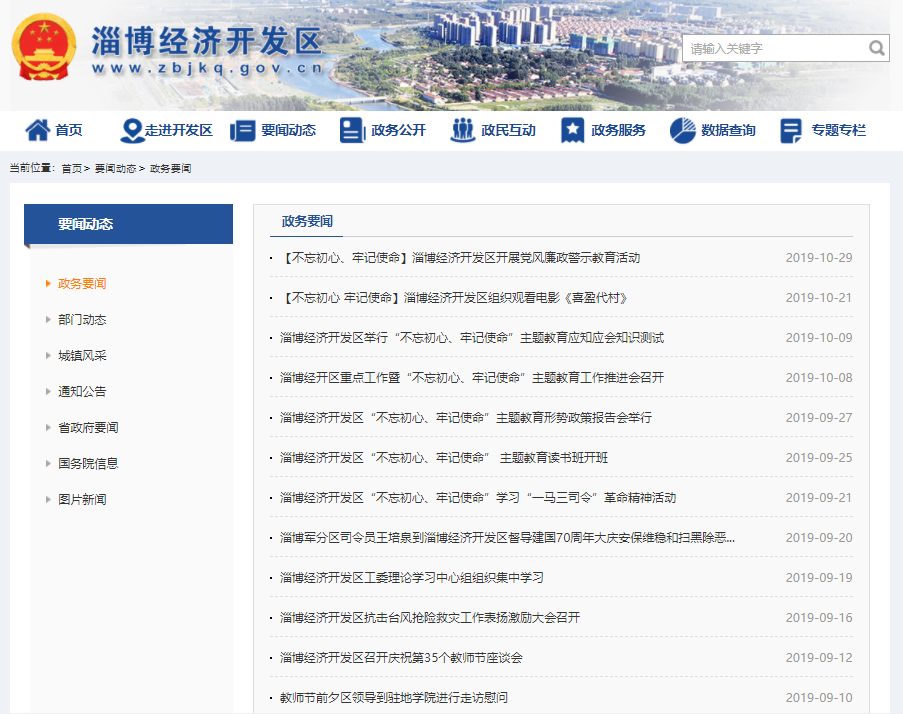  (一)政府信息公开组织领导。淄博经济开发区高度重视政务公开工作，将其作为推动政务工作的主要抓手。一是充实调整由区工委副书记、管委会副主任陈安平同志任组长的政务公开领导小组，领导小组建立联络员制度，联络员由区各部门、单位政务公开工作机构负责同志担任，进一步明确组成人员的主要职责、工作机构、工作要求，保障政务公开工作规范有序开展。二是淄博经济开发区管委会办公室增设政务公开专职，专职负责推进、指导、协调、监督全区政府信息公开工作。三是各部门单位按要求明确政务公开工作分管领导和和工作人员，确保本单位政务公开工作顺利开展。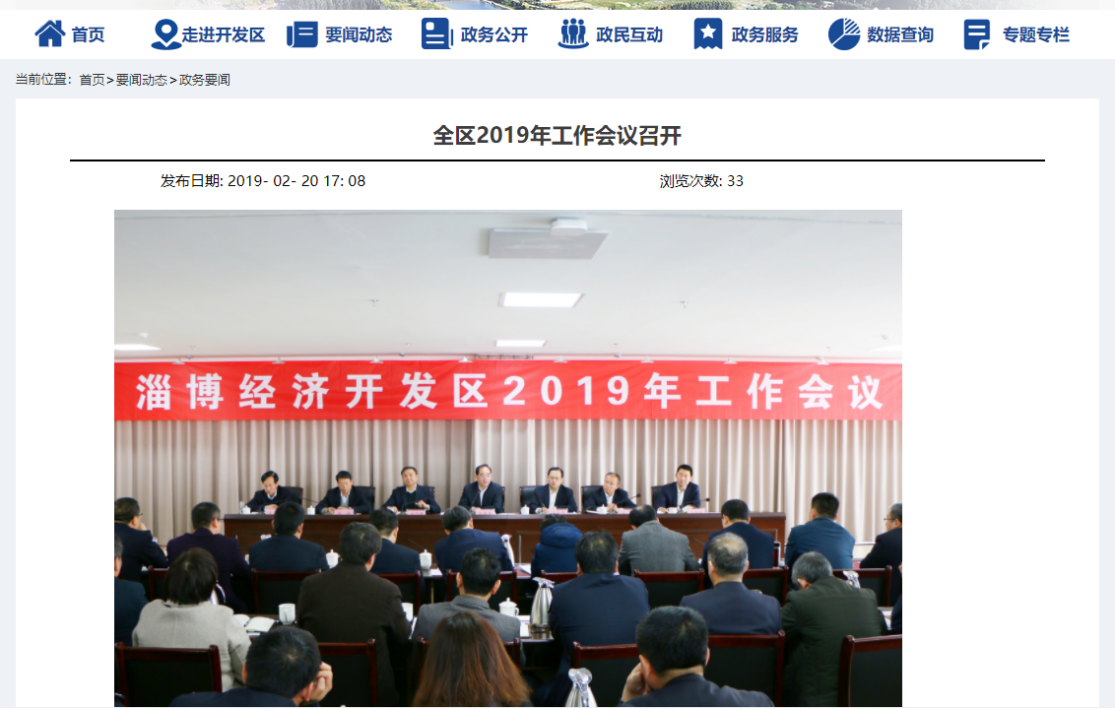  (二)主动公开情况。年内依法依规主动公开政府信息781条。其中发文法规111条，政务动态35条，安全生产165条，教育、医疗、食品安全、社会保障、公共文化体育民生领域公开120条，行政执法10条。通过淄博经开区微信公众号工作动态、政策法规等其他公文信息千余条。（三）依申请公开情况。共收到政府信息公开申请5件，政民互动办件2 件，根据申请人申请内容，在规定时间内，严格按照相关法律法规出具了答复并提供了相关信息，在此过程中无信息公开收费情况。（四）平台建设情况。在市政府网站集约化统一管理平台基础上，根据淄博经济开发区实际，对重点领域、主动公开事项、依申请公开等栏目，做了进一步细分和完善，使群众更加方便进行查阅。同时，按照相关政策要求，充分健全发挥淄博经济开发区微信公众号等新媒体平台作用。（五）监督检查保障情况。由淄博经济开发区管委会办公室定期对经开区政务信息公开的内容进行监督检查，定期形成信息公开工作月报告发至各部门，及时督促各部门整改，确保公开及时全面，准确。同时，制定经开区 2019 年度政务公开培训计划，积极组织各部门参加政府信息公开工作培训会议，增强主动公开意识，提升工作人员业务水平。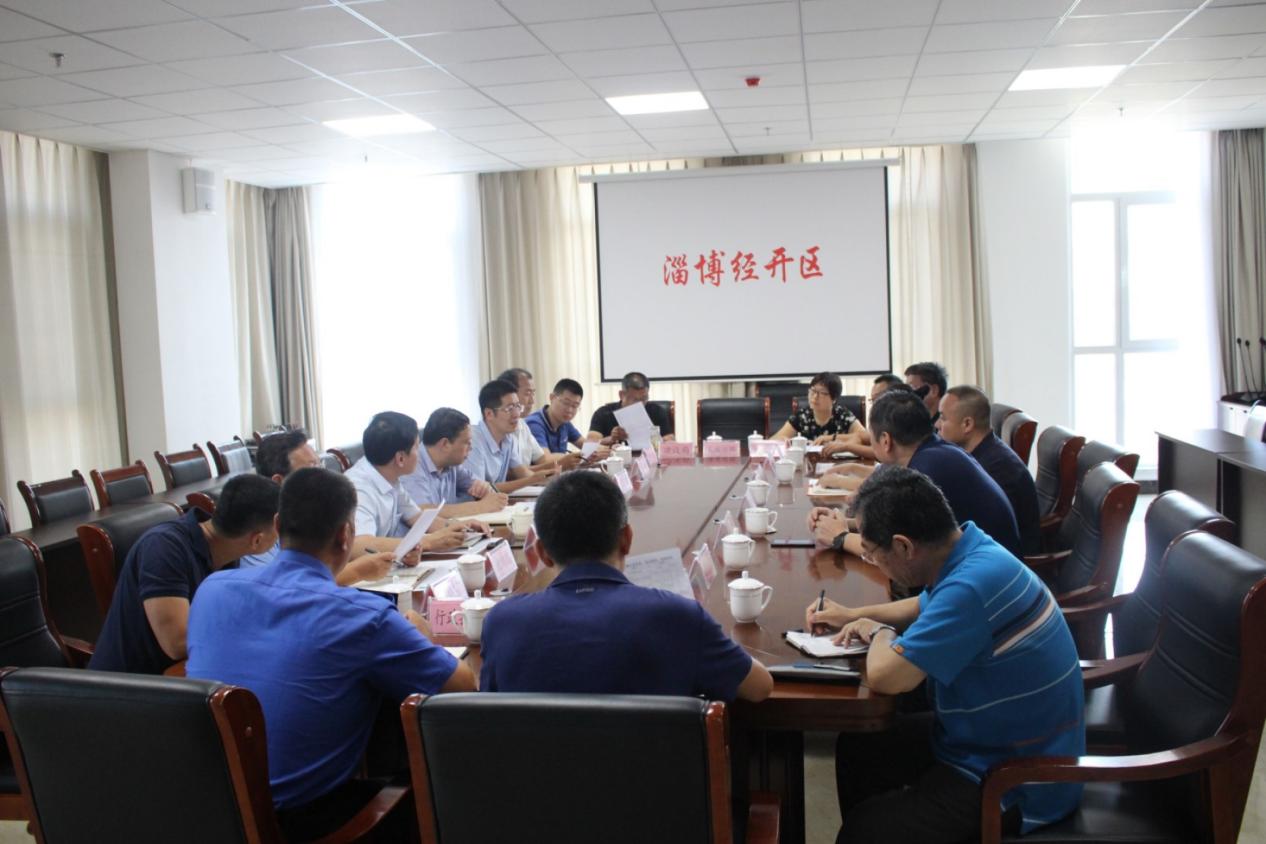 (六)政府信息公开保密审查情况。一是落实政府信息公开保密制度。遵循“谁公开谁审查、谁审查谁负责”和“先审查后公开”的原则开展政府信息公开保密审查工作。二是在政府信息公开平台发布信息前应对拟公开信息进行保密审查。拟发布信息要经过录入人员录入、初审，由分管领导保密审核后，再由录入人员对外发布。三是不定期开展政府信息公开监督检查，保障信息安全。二、主动公开政府信息情况
三、收到和处理政府信息公开申请情况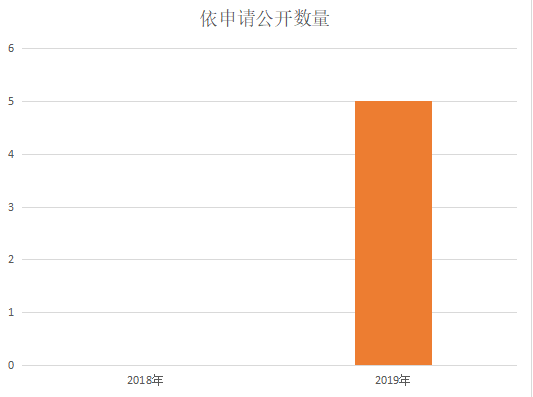 四、政府信息公开行政复议、行政诉讼情况五、存在的主要问题及改进情况2019年，淄博经济开发区政务公开工作虽然取得了一定成效，但与社会公众对政府信息公开需求还存在一定的差距，主要问题一是淄博经济开发区网站在2019年12月10日新上线，由于老网站数据量大，迁移数据不及时，工作人员对新网站的功能不熟悉等原因造成信息公开不及时；二是少数部门单位对政府信息公开工作的重视程度不够，落实政务公开工作措施不到位。个别部门发布信息总量与其职能、工作量不相匹配，部分单位公开信息的质量和时效有待提升；三是因机构改革等原因，原有部门政务公开工作职能进行重新调整划分，存在政务公开工作衔接不到位问题，造成信息公开不及时的现象。下一步，淄博经家开发区将重点做好以下几方面工作：一是继续提高对政务公开工作的认识，全面推进政务公开工作专业化、全面化和透明化，增强政府公信力。二是继续加强对各部门相关信息公开人员培训和指导工作。依据最新《条例》以及上级部门的相关要求，及时采取政策解读、培训会议等方式对相关人员进行业务培训和指导，提升信息公开工作的质量。三是加强信息公开工作的监督考核。将政府信息公开工作纳入日常考核和年度工作目标考核，加强对各部门及工作人员落实政府信息公开制度以及工作作风、服务质量和效率的监督，确保政府信息公开的工作部署和规章制度落到实处。六、其他需要报告的事项无。第二十条第（一）项第二十条第（一）项第二十条第（一）项第二十条第（一）项信息内容本年新制作数量本年新公开数量对外公开总数量规章000规范性文件111111111第二十条第（五）项第二十条第（五）项第二十条第（五）项第二十条第（五）项信息内容上一年项目数量本年增/减处理决定数量行政许可033其他对外管理服务事项000第二十条第（六）项第二十条第（六）项第二十条第（六）项第二十条第（六）项信息内容上一年项目数量本年增/减处理决定数量行政处罚04242行政强制000第二十条第（八）项第二十条第（八）项第二十条第（八）项第二十条第（八）项信息内容上一年项目数量本年增/减本年增/减行政事业性收费000第二十条第（九）项第二十条第（九）项第二十条第（九）项第二十条第（九）项信息内容采购项目数量采购总金额采购总金额政府集中采购000（本列数据的勾稽关系为：第一项加第二项之和，等于第三项加第四项之和）（本列数据的勾稽关系为：第一项加第二项之和，等于第三项加第四项之和）（本列数据的勾稽关系为：第一项加第二项之和，等于第三项加第四项之和）申请人情况申请人情况申请人情况申请人情况申请人情况申请人情况申请人情况（本列数据的勾稽关系为：第一项加第二项之和，等于第三项加第四项之和）（本列数据的勾稽关系为：第一项加第二项之和，等于第三项加第四项之和）（本列数据的勾稽关系为：第一项加第二项之和，等于第三项加第四项之和）自然人法人或其他组织法人或其他组织法人或其他组织法人或其他组织法人或其他组织总计（本列数据的勾稽关系为：第一项加第二项之和，等于第三项加第四项之和）（本列数据的勾稽关系为：第一项加第二项之和，等于第三项加第四项之和）（本列数据的勾稽关系为：第一项加第二项之和，等于第三项加第四项之和）自然人商业企业科研机构社会公益组织法律服务机构其他总计一、本年新收政府信息公开申请数量一、本年新收政府信息公开申请数量一、本年新收政府信息公开申请数量5000005二、上年结转政府信息公开申请数量二、上年结转政府信息公开申请数量二、上年结转政府信息公开申请数量0000000三、本年度办理结果（一）予以公开（一）予以公开5000005三、本年度办理结果（二）部分公开（区分处理的，只计这一情形，不计其他情形）（二）部分公开（区分处理的，只计这一情形，不计其他情形）0000000三、本年度办理结果（三）不予公开1．属于国家秘密0000000三、本年度办理结果（三）不予公开2．其他法律行政法规禁止公开0000000三、本年度办理结果（三）不予公开3．危及“三安全一稳定”0000000三、本年度办理结果（三）不予公开4．保护第三方合法权益0000000三、本年度办理结果（三）不予公开5．属于三类内部事务信息0000000三、本年度办理结果（三）不予公开6．属于四类过程性信息0000000三、本年度办理结果（三）不予公开7．属于行政执法案卷0000000三、本年度办理结果（三）不予公开8．属于行政查询事项0000000三、本年度办理结果（四）无法提供1．本机关不掌握相关政府信息0000000三、本年度办理结果（四）无法提供2．没有现成信息需要另行制作0000000三、本年度办理结果（四）无法提供3．补正后申请内容仍不明确0000000三、本年度办理结果（五）不予处理1．信访举报投诉类申请0000000三、本年度办理结果（五）不予处理2．重复申请0000000三、本年度办理结果（五）不予处理3．要求提供公开出版物0000000三、本年度办理结果（五）不予处理4．无正当理由大量反复申请0000000三、本年度办理结果（五）不予处理5．要求行政机关确认或重新出具已获取信息0000000（六）其他处理（六）其他处理0000000（七）总计（七）总计5000005四、结转下年度继续办理四、结转下年度继续办理四、结转下年度继续办理0000000行政复议行政复议行政复议行政复议行政复议行政诉讼行政诉讼行政诉讼行政诉讼行政诉讼行政诉讼行政诉讼行政诉讼行政诉讼行政诉讼结果维持结果纠正其他结果尚未审结总计未经复议直接起诉未经复议直接起诉未经复议直接起诉未经复议直接起诉未经复议直接起诉复议后起诉复议后起诉复议后起诉复议后起诉复议后起诉结果维持结果纠正其他结果尚未审结总计结果维持结果纠正其他结果尚未审结总计结果维持结果纠正其他结果尚未审结总计000000000000000